Тема занятия «Посуда»Цель:расширение и конкретизация представлений о посуде, её назначении, частей, из которых она состоит.Коррекционно–образовательные цели:- активизация и расширение словаря  по теме «Посуда».
- совершенствование грамматического строя речи (согласование прилагательных с существительными в форме именительного, винительного и родительного падежей единственного числа со значением отсутствия; образование имён существительных с уменьшительно – ласкательными суффиксами;образование имён прилагательных от существительных; составление предложений с предлогами).Коррекционно — развивающие цели:- развитие диалогической речи, фонематического восприятия, слогового  анализа и синтеза; речевого слуха; зрительного внимания и памяти; логического мышления; мелкой и общей моторики.
- развитие связной речи, обучение составления  рассказа  - описания.Коррекционно — воспитательные цели:- формирование навыков сотрудничества, положительной установки на участие в занятии, бережного отношения к посуде.
- воспитание исполнительности, стремления доводить начатое дело до конца.Оборудование: презентация,демонстрационный материал – посуда  и картинки с изображением посуды; раздаточный материал – сюжетные картинки.ЭтапыСодержание урокаПримечание1. Орг. момент- Сядет тот, кто назовёт несколько предметов: чашка, блюдце, тарелка, бокал, стакан, чайник, кружка, сковородка.Например: чашка-чашки, бокал-бокалы 2. Основная часть1.  Загадки1)  Я пыхчу, пыхчу, пыхчу, Больше греться не хочу. Крышка громко зазвенела:«Пейте чай, вода скрипела!» 2)По моей тарелочкеЛодочка плывет.Лодочку с едоюОтправляю в рот.3)  И оладьи, и омлет,  И картошку на обед,  А блины – вот это да!  Жарит всё ... 4)  Она всем очень нравится,  На блюдечке красавица,  С одной рукой милашка,  Голубенькая ... 5)   В этой кухонной посуде
Суп и кашу варят люди.
Ну, а мама для сынули
Варит щи в большой  …6)Если б не было её, Кушать было б тяжело.Некуда и суп налить И котлетку положить.- Как одним словом можно назвать все эти предметы? (посуда)-Какие предметы посуды вы ещё знаете?-Назовите столовые приборы, которыми мы пользуемся для еды? (Ложка, вилка, нож)-В какой посуде готовят пищу? (Кастрюля, сковородка, противень и т.п.)-Как называется эта посуда? (Кухонная)-Какой посудой мы пользуемся, когда пьём чай? (Чашка, блюдце, сахарница, заварной чайник, конфетница и т.п.)-Как называется эта посуда? (Чайная)-А как называется посуда, из которой едим (принимаем пищу)? (Столовая)-Назовите столовую посуду. (Глубокая тарелка, мелкая тарелка, супница, салатница, солонка, селёдочница и т.д.)2. Звук бьющейся посуды. -Ой, что это? Посмотрите, что это на компьютере (Просмотр эпизода из мультфильма «Федорино горе», где посуда убегает от Федоры) - Ребята, вы узнали эту сказку? Как она называется? Кто главный герой этой сказки? Кто помнит, о чем эта сказка? - Снова горе у Федоры, не пошёл ей впрок урок. Чистоты порядка нет, и опять переполох! Игра «Разбитые чашки»– Ребята, помогите мне, пожалуйста, склеить чашки, которые разбила Федора. 3.«Игра «Наведем порядок».Давайте, пока нет Федоры, поможем ей навести порядок и накрыть на стол.На столе – посуда горкой
Под столом – с водою таз
Генеральная уборка
Начинается у нас.На столе разложены картинки посуды. -Посмотрите, какой беспорядок! Разложим посуду правильно: К чайнику- чайную посуду, к кастрюле – кухонную, а к тарелке – столовую. - Дима, проверь, правильно ребята разложили посуду? - Как быстро вы справились с заданием и ничего не перепутали! 4. Игра «Разложи правильно».-Ребята, надо разложить посуду так, чтобы на нижней полке была посуда, в названии которой 3 слога, а на верхней – 2 слога. Будьте внимательны! Чайник, ложка, тарелка, стакан, сковорода5. Упражнение «Разложи продукты на место»На столе лежат предметы, а вы должны догадаться, куда их сложить?масло– масленка
салфетки– салфетницахлеб – хлебница
сахар – сахарница
перец – перечница
конфеты – конфетница– Давайте попробуем показать состояние посуды, которая была у Федоры до уборки.6. Мимическая гимнастикаВыразить мимикойсвоёОгорчение – разбили чашку;
Неудовольствие – много грязной посуды;
Радость – мы навели порядок, помыли посуду.7. Игра «Скажи наоборот»Ложка чистая – Тарелка глубокая – Чашка большая – Сковорода тяжелая – Ножик старый – 8. Задание«Узнайпредметынакартинке»– Ребята, посмотрите, какая странная  картинка.– Какие предметы спрятались в картине. (Чашка, кастрюля, ложка, ваза и т.д.)– Посмотрите, какие мы молодцы. Навели порядок у  Федоры, разложили всю посуду и можем немного отдохнуть.9. Физминутка «Помощники» (речь с движением)Раз, два, три, четыре,
Мы посуду перемыли.
Чайник, чашку, ковшик, ложку,
И большую поварешку
Мы посуду перемыли
Только чашку мы разбили.
Ковшик тоже развалился,
Нос у чайника отбился,
Ложку мы чуть-чуть сломали,
Так мы дружно помогали.10. Игра «Скажи ласково»-Давайте пожалеем посуду, ведь было ей у бабы худо. Будем называть ее ласково. Тарелка – тарелочкаЧашка – чашечкаЛожка – ложечкаВилка – вилочкаЧайник – чайничекСковорода – сковородочкаКружка – кружечкаСтакан – стаканчик11. Игра «Из чего сделана посуда»Чашка сделана из фарфора – значит она фарфоровая.Ваза сделана из глины– значит, она ……
Кастрюлясделана из металла – значит она …Нож сделан из металла – значит он …..Ложка сделана из дерева – значит она …Стакан сделан из стекла – значит он …..13. Игра « Куда спряталась ложка?» - Составить предложения о ложке и тарелке, используя предлоги.Ложка лежит в тарелке. Ложка лежит на тарелке. Ложка лежит за тарелкой.Ложка лежит под тарелкой. 14. Игра «Что пропало?» На доске выстраивается ряд посуды. Дети закрывают глаза, учитель убирает предмет. Дети открывают глаза и должны угадать -  Чего нет?15. Игра «4 лишний»Чашка, тарелка, стол, ложка.Сковорода, вилка, нож, ложка.Ковш, кувшин, чайник, кастрюля (обратить внимание на первый звук в словах).16. Игра: «Чего не хватает у чайника? - Сейчас мы с вами поиграем в игру «Чего не хватает у чайника?»Перед вами картинки с изображением чайника. Посмотрите, пожалуйста, что есть у чайника.Дети:У него есть ручка, носик, крышка.-Молодцы. А сейчас посмотрите сюда и скажите, чего нет у этого чайника, без чего он?Дети: Он без ручки, без носика, без крышки.-Вот сейчас вам предстоит приделать к этому чайнику недостающие детали. Посмотрите на картинку и приступайте. Составление описательного рассказа о чайнике. - Ребята, посмотрите, какой красивый чайник у вас получился, давайте мы с вами его опишем. Посмотрите все на чайник и отвечайте полным ответом. Что это?Дети: Это чайник.- Какой он?Дети: Он красный.- Что есть у чайника?Дети: У него есть носик, ручка крышка.-Для чего он нужен? Что в нём кипятят?Дети: В нём кипятят воду.-Верно. А теперь послушайте рассказ о чайнике. Это чайник. Он красный. У него есть носик, ручка, крышка. В нём кипятят воду. Попробуйте повторить рассказ. Сначала скажите, что это, какого он цвета, перечислите, что у него есть. Потом объясните, для чего он нужен. Детям выдаются разрезные картинкиДети выполняют задание и считают слоги. Я поставил чашку на верхнюю полку, потому что в этом слове 2 слога. Каждый выполняет действие и называет «Сахар я положу в сахарницу»Появляются пиктограммыДети сжимают, разжимают кулачки.
Трут одной ладошкой другую.
Загибают пальчики по одному, начиная с большого.
Опять трут ладошки.
Загибают пальчикиДети выполняют задание. Учитель проверяет работу каждого ребёнка.Дети с помощью учителя повторяют рассказ.Итог - Федора, мы помогли тебе привести посуду в порядок. Ты знаешь, какая бывает посуда?
И как без нее нам приходится худо?
Попробуй поесть без тарелки и ложки,
Без миски никак не накормишь и кошки.
Кофейники, чайники, чашки, стаканы
О них вспоминаем мы утречком рано.
Кастрюли, салатницы, вилки, ножи
Всегда всю посуду в порядке держи!Федора: Буду всем я помогать
Чисто мыть посуду
И поставить все на место
Я не позабуду.Федора – А теперь я приглашаю вас на чаепитие! Дети  идут пить чай. 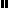 